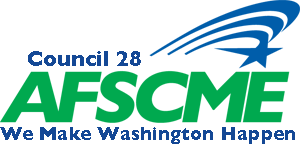 USA Policy Committee MeetingSaturday April 27, 2019- 11am at the Doubletree, SeaTacWashington Federation of State EmployeesAGENDA1.	Call to Order2.	Roll Call of Officers and Delegates3.	Approval of Minutes from January’s  Meeting4.	100% Union Discussion5.	Special Order of Business: Elections	Nominations and Elections for 1 Vacant Board Position6.	PEOPLE7.	Executive Board Member reports•	Jeff Paulsen•	Brooks Salazar•	Linda Erickson•	Scott Mallery•	Wendy Conway•	Terry Nixon •	Ben Olsen8.	New Business (including any resolutions from Locals)9.	Old Business10.	Good & Welfare11.	Adjournment